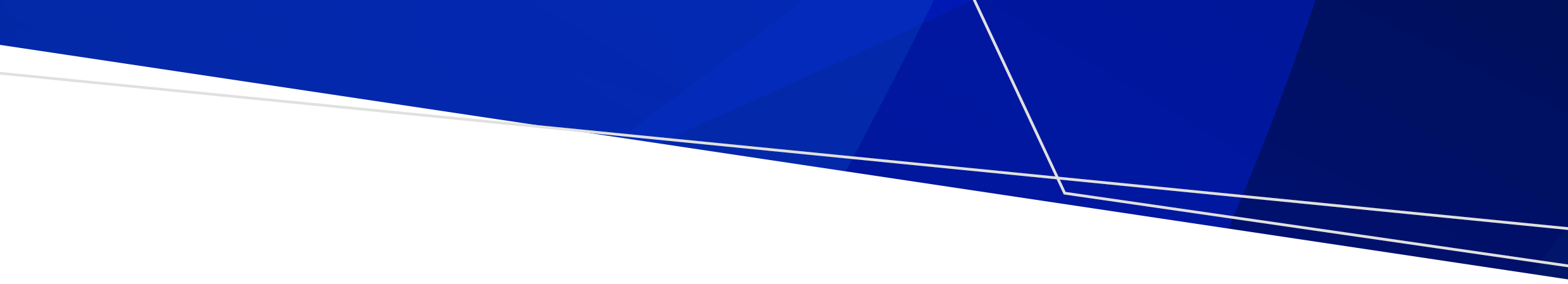 Fase 1 SicurezzaControlla che la persona sia al sicuro e che l’area non ponga alcun pericolo.Fase 2 Overdose da oppioidi? Individua i sintomiLa persona non rispondeLa persona ha le pupille a spilloLa persona non respira normalmente, ossia presenta una respirazione lenta e superficiale oppure sta russandoLa persona ha la pelle pallida o fredda e le labbra e i polpastrelli blu o grigiFase 3 Chiama il triplo zero (000)Se pensi che si tratti di un’overdose.Fase 4 Posiziona la persona su un fiancoMetti la persona nella posizione laterale di sicurezza.Fase 5 Collega l’ago a una siringaFase 6 Agita la fialaPicchietta o agita la fiala in modo che il liquido si trovi alla base.Fase 7 Tieni la fiala in manoTieni la base della fiala in una mano e afferra la parte superiore con l’altra.Fase 8 Apri la fialaApri la fiala spezzandone la parte superiore.Metti la parte spezzata in un fazzoletto o nel coperchio di una penna per ridurre il rischio di lesioni.Fase 9 Aspira il naloxone nella siringaLa fiala contiene una dose completa di naloxone.Fase 10 Posiziona l’agoInserisci l’ago nella parte esterna della coscia o nella parte superiore del braccio.Fase 11 Somministra una dose di naloxoneInietta la dose completa di naloxone. Se necessario, è possibile iniettarla attraverso gli indumenti.Fase 12 La persona respira?In caso contrario, utilizza la respirazione artificiale se sei in grado di eseguirla: metti la persona in posizione supina e effettua due insufflazioni.Fase 13 RecuperoMetti la persona nella posizione laterale di sicurezza.Resta con la persona fino all’arrivo dell’ambulanza.Fase 14 Somministra un’altra dose se necessarioIn caso di mancata risposta, inietta un’altra dose ogni 2 o 3 minuti fino a che la persona non si riprende o fino all’arrivo dell’ambulanza.Utilizza il naloxone per invertire gli effetti di un’overdose da sostanze oppioidi (ad esempio eroina, morfina, metadone, ossicodone, oppiacei da prescrizione, fentanile). Ci vogliono 2-5 minuti prima che inizi a fare effetto e questo durerà circa 30-90 minuti.Italian | ItalianoIntervento in risposta a un’overdose di oppioidiSegui questi passaggi per iniettare la fiala di naloxonePer ricevere questo documento in un altro formato, invia un’e-mail a <aod.enquiries@health.vic.gov.au> Authorised and published by the Victorian Government, 1 Treasury Place, Melbourne.© Stato del Victoria, Australia, Ministero della Salute, novembre 2023.ISBN 978-1-76131-461-2 (pdf/online/MS word). Disponibile su <www.health.vic.gov.au/aod-treatment-services/victorias-take-home-naloxone-program>